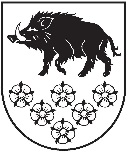 LATVIJAS REPUBLIKAKANDAVAS NOVADA DOMEDārza iela 6, Kandava, Kandavas novads, LV – 3120, Reģ. Nr.90000050886, Tālrunis 631 82028, fakss 631 82027, e-pasts: dome@kandava.lvKandavāAPSTIPRINĀTSKandavas novada domes sēdē2016.gada 27.oktobrī(protokols Nr.14  1.§)Kandavas novada domes saistošie noteikumi Nr. 12“Grozījumi Kandavas novada domes 2016.gada 28.janvāra saistošajos noteikumos Nr.1  “2016.gada pamatbudžets un speciālais budžets”Kandavas novada domes priekšsēdētājs      (personiskais paraksts)   N.ŠtofertsPamatbudžeta kopsavilkums ar grozījumiem pa valdības funkcijām un ekonomiskās klasifikācijas kodiem  2016. gadamKlasifikā-
cijas grupa, kods Rādītāju nosaukums2016. 
gada plānsGrozījumiPlāns ar grozījumiemKlasifikā-
cijas grupa, kods Rādītāju nosaukums2016. 
gada plānsGrozījumiPlāns ar grozījumiemKlasifikā-
cijas grupa, kods Rādītāju nosaukums2016. 
gada plānsGrozījumiPlāns ar grozījumiemAB123Kandavas novads konsolidētaisKandavas novads konsolidētaisKandavas novads konsolidētaisKandavas novads konsolidētaisKandavas novads konsolidētaisI.IEŅĒMUMI KOPĀ9 711 507-15 9299 695 57801.01.00Nodokļu ieņēmumi3 933 49303 933 4931.0.0.0.Ienākuma nodokļi3 382 07203 382 07201.01.16Ieņēmumi no iedzīvotāju ienākuma nodokļa3 382 07203 382 0721.1.0.0.Ieņēmumi no iedzīvotāju ienākuma nodokļa3 382 07203 382 07201.04.16Īpašuma nodokļi551 4210551 4214.0.0.0.Īpašuma nodokļi551 4210551 4214.1.0.0.Nekustamā īpašuma nodoklis551 4210551 42101.02.00Nenodokļu ieņēmumi209 6310209 6319.0.0.0.Valsts (pašvaldību) nodevas un kancelejas nodevas6 20006 2009.4.0.0.Valsts nodevas, kuras ieskaita pašvaldību budžetā3 50003 5009.5.0.0.Pašvaldību nodevas 2 70002 70010.0.0.0.Naudas sodi un sankcijas1 00001 00010.1.0.0.Naudas sodi1 00001 00013.0.0.0.Ieņēmumi no valsts (pašvaldību) īpašuma iznomāšanas, pārdošanas un no nodokļu pamatparāda kapitalizācijas202 4310202 43113.1.0.0.Ieņēmumi no ēku un būvju īpašuma pārdošanas31 840031 84013.2.0.0.Ieņēmumi no zemes, meža īpašuma pārdošanas153 4670153 46713.4.0.0.Ieņēmumi no valsts un pašvaldību kustamā īpašuma un mantas realizācijas17 124017 12401.03.00Maksas pakalpojumi un citi pašu ieņēmumi287 38124 200311 58121.3.0.0.Ieņēmumi no iestāžu sniegtajiem maksas pakalpojumiem un citi pašu ieņēmumi // Ieņēmumi no budžeta iestāžu sniegtajiem maksas pakalpojumiem un citi pašu ieņēmumi283 64122 200305 84121.4.0.0.Pārējie 21.3.0.0.grupā neklasificētie iestāžu ieņēmumi par iestāžu sniegtajiem maksas pakalpojumiem un citi pašu ieņēmumi // Pārējie 21.3.0.0.grupā neklasificētie budžeta iestāžu ieņēmumi par budžeta iestāžu sniegtajiem maksas pakalpojumiem un citi pašu ieņēmumi3 7402 0005 74001.05.00Transferti5 281 002-40 1295 240 87318.0.0.0.Valsts budžeta transferti5 090 941-28 3295 062 61218.6.0.0.Pašvaldību saņemtie transferti no valsts budžeta5 090 941-28 3295 062 61219.0.0.0.Pašvaldību budžetu transferti190 061-11 800178 26119.2.0.0.Pašvaldību saņemtie transferti no citām pašvaldībām178 2610178 26119.3.0.0.Pašvaldības iestāžu saņemtie transferti no augstākas iestādes11 800-11 8000II. IZDEVUMI KOPĀ9 791 447303 10710 094 55401.000 Vispārējie valdības dienesti1.0.Uzturēšanas izdevumi610 990-11 800599 1901.1.Kārtējie izdevumi549 7900549 7901000Atlīdzība395 3620395 3621100Atalgojums319 9060319 9061200Darba devēja valsts sociālās apdrošināšanas obligātās iemaksas, pabalsti un kompensācijas75 456075 4562000Preces un pakalpojumi154 4280154 4282100Mācību, darba un dienesta komandējumi, darba braucieni // Mācību, darba un dienesta komandējumi, dienesta, darba braucieni10 612010 6122200Pakalpojumi110 8120110 8122300Krājumi, materiāli, energoresursi, preces, biroja preces un inventārs, kurus neuzskaita kodā 500022 804022 8042500Budžeta iestāžu nodokļu, nodevu un naudas sodu maksājumi10 200010 2001.2.Procentu izdevumi52 000-11 80040 2004000Procentu izdevumi52 000-11 80040 2004300Pārējie procentu maksājumi52 000-11 80040 2001.3.Subsīdijas, dotācijas un sociālie pabalsti9 20009 2006000Sociālie pabalsti9 20009 2006400Pārējie klasifikācijā neminētie maksājumi iedzīvotājiem natūrā un kompensācijas9 20009 2002.0.Kapitālie izdevumi9 30009 3002.1.Pamatkapitāla veidošana9 30009 3005000Pamatkapitāla veidošana9 30009 3005200Pamatlīdzekļi9 30009 30008.000 Atpūta, kultūra un reliģija1.0.Uzturēšanas izdevumi767 1042 619769 7231.1.Kārtējie izdevumi675 8952 619678 5141000Atlīdzība389 1355 797394 9321100Atalgojums315 8604 691320 5511200Darba devēja valsts sociālās apdrošināšanas obligātās iemaksas, pabalsti un kompensācijas73 2751 10674 3812000Preces un pakalpojumi286 760-3 178283 5822100Mācību, darba un dienesta komandējumi, darba braucieni // Mācību, darba un dienesta komandējumi, dienesta, darba braucieni600602200Pakalpojumi213 595-3 423210 1722300Krājumi, materiāli, energoresursi, preces, biroja preces un inventārs, kurus neuzskaita kodā 500066 51124566 7562400Izdevumi periodikas iegādei6 59406 5941.3.Subsīdijas, dotācijas un sociālie pabalsti83 546083 5463000Subsīdijas un dotācijas81 046081 0463200Subsīdijas un dotācijas komersantiem, biedrībām un nodibinājumiem // Subsīdijas un dotācijas komersantiem, biedrībām un nodibinājumiem, izņemot lauksaimniecības ražošanu81 046081 0466000Sociālie pabalsti2 50002 5006400Pārējie klasifikācijā neminētie maksājumi iedzīvotājiem natūrā un kompensācijas2 50002 5007000Uzturēšanas izdevumu transferti, pašu resursu maksājumi, starptautiskā sadarbība7 66307 6631.5.Uzturēšanas izdevumu transferti7 66307 6637200Pašvaldību uzturēšanas izdevumu transferti7 66307 6632.0.Kapitālie izdevumi403 1383 778406 9162.1.Pamatkapitāla veidošana403 1383 778406 9165000Pamatkapitāla veidošana403 1383 778406 9165200Pamatlīdzekļi403 1383 778406 91609.000 Izglītība1.0.Uzturēšanas izdevumi4 733 793270 6105 004 4031.1.Kārtējie izdevumi4 628 394270 6104 899 0041000Atlīdzība3 501 02079 2563 580 2761100Atalgojums2 834 06563 2792 897 3441200Darba devēja valsts sociālās apdrošināšanas obligātās iemaksas, pabalsti un kompensācijas666 95515 977682 9322000Preces un pakalpojumi1 127 374191 3541 318 7282100Mācību, darba un dienesta komandējumi, darba braucieni // Mācību, darba un dienesta komandējumi, dienesta, darba braucieni24 2722 21326 4852200Pakalpojumi604 57345 520650 0932300Krājumi, materiāli, energoresursi, preces, biroja preces un inventārs, kurus neuzskaita kodā 5000489 904140 987630 8912400Izdevumi periodikas iegādei9975501 5472500Budžeta iestāžu nodokļu, nodevu un naudas sodu maksājumi7 6282 0849 7121.3.Subsīdijas, dotācijas un sociālie pabalsti6 22006 2206000Sociālie pabalsti6 22006 2206400Pārējie klasifikācijā neminētie maksājumi iedzīvotājiem natūrā un kompensācijas6 22006 2207000Uzturēšanas izdevumu transferti, pašu resursu maksājumi, starptautiskā sadarbība99 179099 1791.5.Uzturēšanas izdevumu transferti99 179099 1797200Pašvaldību uzturēšanas izdevumu transferti99 179099 1792.0.Kapitālie izdevumi271 14731 400302 5472.1.Pamatkapitāla veidošana271 14731 400302 5475000Pamatkapitāla veidošana271 14731 400302 5475200Pamatlīdzekļi271 14731 400302 54710.000 Sociālā aizsardzība1.0.Uzturēšanas izdevumi892 5906 500899 0901.1.Kārtējie izdevumi682 2436 500688 7431000Atlīdzība485 9690485 9691100Atalgojums393 3170393 3171200Darba devēja valsts sociālās apdrošināšanas obligātās iemaksas, pabalsti un kompensācijas92 652092 6522000Preces un pakalpojumi196 2746 500202 7742100Mācību, darba un dienesta komandējumi, darba braucieni // Mācību, darba un dienesta komandējumi, dienesta, darba braucieni40104012200Pakalpojumi134 4710134 4712300Krājumi, materiāli, energoresursi, preces, biroja preces un inventārs, kurus neuzskaita kodā 500061 4026 50067 9021.3.Subsīdijas, dotācijas un sociālie pabalsti206 6470206 6476000Sociālie pabalsti206 6470206 6476200Pensijas un sociālie pabalsti naudā149 7800149 7806300Sociālie pabalsti natūrā15 867015 8676400Pārējie klasifikācijā neminētie maksājumi iedzīvotājiem natūrā un kompensācijas41 000041 0007000Uzturēšanas izdevumu transferti, pašu resursu maksājumi, starptautiskā sadarbība3 70003 7001.5.Uzturēšanas izdevumu transferti3 70003 7007200Pašvaldību uzturēšanas izdevumu transferti3 70003 7002.0.Kapitālie izdevumi5 20005 2002.1.Pamatkapitāla veidošana5 20005 2005000Pamatkapitāla veidošana5 20005 2005100Nemateriālie ieguldījumi3 20003 2005200Pamatlīdzekļi2 00002 000III. IEŅĒMUMU PĀRSNIEGUMS (+), DEFICĪTS (–) (I – II)-79 940-319 036-398 976IV. FINANSĒŠANA79 940319 036398 976IV.FINANSĒŠANA79 940319 036398 976F20010000Naudas līdzekļi un noguldījumi-153 347319 036165 689NL SAKNL atlikums gada sākumā172 5750172 575NL BEINL atlikums gada beigās325 922-319 0366 886F40020000Aizņēmumi269 3450269 345F4002 SANAizņēmumu saņemšana738 0950738 095F4002 ATMAizņēmumu atmaksa-468 7500-468 750F50010000Finanšu ieguldījumi-36 0580-36 058F50001 IEGIeguldīts-36 0580-36 058Kandavas novada Zantes ģimenes krīzes centrsKandavas novada Zantes ģimenes krīzes centrsKandavas novada Zantes ģimenes krīzes centrsKandavas novada Zantes ģimenes krīzes centrsKandavas novada Zantes ģimenes krīzes centrsI.IEŅĒMUMI KOPĀ115 5226 500122 02201.03.00Maksas pakalpojumi un citi pašu ieņēmumi64 0226 50070 52221.3.0.0.Ieņēmumi no iestāžu sniegtajiem maksas pakalpojumiem un citi pašu ieņēmumi // Ieņēmumi no budžeta iestāžu sniegtajiem maksas pakalpojumiem un citi pašu ieņēmumi64 0226 50070 52201.05.00Transferti51 500051 50019.0.0.0.Pašvaldību budžetu transferti51 500051 50019.3.0.0.Pašvaldības iestāžu saņemtie transferti no augstākas iestādes51 500051 500II. IZDEVUMI KOPĀ115 5676 500122 06710.000 Sociālā aizsardzība1.0.Uzturēšanas izdevumi115 5676 500122 0671.1.Kārtējie izdevumi115 5676 500122 0671000Atlīdzība62 174062 1741100Atalgojums50 307050 3071200Darba devēja valsts sociālās apdrošināšanas obligātās iemaksas, pabalsti un kompensācijas11 867011 8672000Preces un pakalpojumi53 3936 50059 8932200Pakalpojumi25 691025 6912300Krājumi, materiāli, energoresursi, preces, biroja preces un inventārs, kurus neuzskaita kodā 500027 7026 50034 202III. IEŅĒMUMU PĀRSNIEGUMS (+), DEFICĪTS (–) (I – II)-450-45IV. FINANSĒŠANA45045IV.FINANSĒŠANA45045F20010000Naudas līdzekļi un noguldījumi45045NL SAKNL atlikums gada sākumā45045Kandavas novada Kultūras pārvalde kopsavilkumsKandavas novada Kultūras pārvalde kopsavilkumsKandavas novada Kultūras pārvalde kopsavilkumsKandavas novada Kultūras pārvalde kopsavilkumsKandavas novada Kultūras pārvalde kopsavilkumsI.IEŅĒMUMI KOPĀ660 6466 397667 04301.03.00Maksas pakalpojumi un citi pašu ieņēmumi29 300029 30021.3.0.0.Ieņēmumi no iestāžu sniegtajiem maksas pakalpojumiem un citi pašu ieņēmumi // Ieņēmumi no budžeta iestāžu sniegtajiem maksas pakalpojumiem un citi pašu ieņēmumi29 300029 30001.05.00Transferti631 3466 397637 74318.0.0.0.Valsts budžeta transferti06 3976 39718.6.0.0.Pašvaldību saņemtie transferti no valsts budžeta06 3976 39719.0.0.0.Pašvaldību budžetu transferti631 3460631 34619.3.0.0.Pašvaldības iestāžu saņemtie transferti no augstākas iestādes631 3460631 346II. IZDEVUMI KOPĀ660 6686 397667 06504.000 Ekonomiskā darbība1.0.Uzturēšanas izdevumi28 000028 0001.1.Kārtējie izdevumi28 000028 0001000Atlīdzība18 138018 1381100Atalgojums14 676014 6761200Darba devēja valsts sociālās apdrošināšanas obligātās iemaksas, pabalsti un kompensācijas3 46203 4622000Preces un pakalpojumi9 86209 8622200Pakalpojumi4 65204 6522300Krājumi, materiāli, energoresursi, preces, biroja preces un inventārs, kurus neuzskaita kodā 50005 21005 21008.000 Atpūta, kultūra un reliģija1.0.Uzturēšanas izdevumi609 7182 619612 3371.1.Kārtējie izdevumi602 0552 619604 6741000Atlīdzība389 1355 797394 9321100Atalgojums315 8604 691320 5511200Darba devēja valsts sociālās apdrošināšanas obligātās iemaksas, pabalsti un kompensācijas73 2751 10674 3812000Preces un pakalpojumi212 920-3 178209 7422100Mācību, darba un dienesta komandējumi, darba braucieni // Mācību, darba un dienesta komandējumi, dienesta, darba braucieni600602200Pakalpojumi159 415-3 423155 9922300Krājumi, materiāli, energoresursi, preces, biroja preces un inventārs, kurus neuzskaita kodā 500046 85124547 0962400Izdevumi periodikas iegādei6 59406 5947000Uzturēšanas izdevumu transferti, pašu resursu maksājumi, starptautiskā sadarbība7 66307 6631.5.Uzturēšanas izdevumu transferti7 66307 6637200Pašvaldību uzturēšanas izdevumu transferti7 66307 6632.0.Kapitālie izdevumi22 9503 77826 7282.1.Pamatkapitāla veidošana22 9503 77826 7285000Pamatkapitāla veidošana22 9503 77826 7285200Pamatlīdzekļi22 9503 77826 728III. IEŅĒMUMU PĀRSNIEGUMS (+), DEFICĪTS (–) (I – II)-220-22IV. FINANSĒŠANA22022IV.FINANSĒŠANA22022F20010000Naudas līdzekļi un noguldījumi22022NL SAKNL atlikums gada sākumā22022Kandavas novada muzejsKandavas novada muzejsKandavas novada muzejsKandavas novada muzejsKandavas novada muzejsI.IEŅĒMUMI KOPĀ56 25360056 85301.03.00Maksas pakalpojumi un citi pašu ieņēmumi400040021.3.0.0.Ieņēmumi no iestāžu sniegtajiem maksas pakalpojumiem un citi pašu ieņēmumi // Ieņēmumi no budžeta iestāžu sniegtajiem maksas pakalpojumiem un citi pašu ieņēmumi400040001.05.00Transferti55 85360056 45318.0.0.0.Valsts budžeta transferti060060018.6.0.0.Pašvaldību saņemtie transferti no valsts budžeta060060019.0.0.0.Pašvaldību budžetu transferti55 853055 85319.3.0.0.Pašvaldības iestāžu saņemtie transferti no augstākas iestādes55 853055 853II. IZDEVUMI KOPĀ56 25360056 85308.000 Atpūta, kultūra un reliģija1.0.Uzturēšanas izdevumi55 75324555 9981.1.Kārtējie izdevumi55 75324555 9981000Atlīdzība41 926041 9261100Atalgojums33 924033 9241200Darba devēja valsts sociālās apdrošināšanas obligātās iemaksas, pabalsti un kompensācijas8 00208 0022000Preces un pakalpojumi13 82724514 0722100Mācību, darba un dienesta komandējumi, darba braucieni // Mācību, darba un dienesta komandējumi, dienesta, darba braucieni600602200Pakalpojumi11 575011 5752300Krājumi, materiāli, energoresursi, preces, biroja preces un inventārs, kurus neuzskaita kodā 50002 1922452 4372.0.Kapitālie izdevumi5003558552.1.Pamatkapitāla veidošana5003558555000Pamatkapitāla veidošana5003558555200Pamatlīdzekļi500355855III. IEŅĒMUMU PĀRSNIEGUMS (+), DEFICĪTS (–) (I – II)000IV. FINANSĒŠANA000Kandavas novada Kultūras nami kopsavilkumsKandavas novada Kultūras nami kopsavilkumsKandavas novada Kultūras nami kopsavilkumsKandavas novada Kultūras nami kopsavilkumsKandavas novada Kultūras nami kopsavilkumsI.IEŅĒMUMI KOPĀ478 1705 797483 96701.03.00Maksas pakalpojumi un citi pašu ieņēmumi25 200025 20021.3.0.0.Ieņēmumi no iestāžu sniegtajiem maksas pakalpojumiem un citi pašu ieņēmumi // Ieņēmumi no budžeta iestāžu sniegtajiem maksas pakalpojumiem un citi pašu ieņēmumi25 200025 20001.05.00Transferti452 9705 797458 76718.0.0.0.Valsts budžeta transferti05 7975 79718.6.0.0.Pašvaldību saņemtie transferti no valsts budžeta05 7975 79719.0.0.0.Pašvaldību budžetu transferti452 9700452 97019.3.0.0.Pašvaldības iestāžu saņemtie transferti no augstākas iestādes452 9700452 970II. IZDEVUMI KOPĀ478 1925 797483 98908.000 Atpūta, kultūra un reliģija1.0.Uzturēšanas izdevumi464 4102 374466 7841.1.Kārtējie izdevumi456 7472 374459 1211000Atlīdzība280 9155 797286 7121100Atalgojums228 2964 691232 9871200Darba devēja valsts sociālās apdrošināšanas obligātās iemaksas, pabalsti un kompensācijas52 6191 10653 7252000Preces un pakalpojumi175 832-3 423172 4092200Pakalpojumi133 538-3 423130 1152300Krājumi, materiāli, energoresursi, preces, biroja preces un inventārs, kurus neuzskaita kodā 500042 294042 2947000Uzturēšanas izdevumu transferti, pašu resursu maksājumi, starptautiskā sadarbība7 66307 6631.5.Uzturēšanas izdevumu transferti7 66307 6637200Pašvaldību uzturēšanas izdevumu transferti7 66307 6632.0.Kapitālie izdevumi13 7823 42317 2052.1.Pamatkapitāla veidošana13 7823 42317 2055000Pamatkapitāla veidošana13 7823 42317 2055200Pamatlīdzekļi13 7823 42317 205III. IEŅĒMUMU PĀRSNIEGUMS (+), DEFICĪTS (–) (I – II)-220-22IV. FINANSĒŠANA22022IV.FINANSĒŠANA22022F20010000Naudas līdzekļi un noguldījumi22022NL SAKNL atlikums gada sākumā22022Kandavas novada Izglītība konsolidētaisKandavas novada Izglītība konsolidētaisKandavas novada Izglītība konsolidētaisKandavas novada Izglītība konsolidētaisKandavas novada Izglītība konsolidētaisI.IEŅĒMUMI KOPĀ5 019 792-17 0265 002 76601.03.00Maksas pakalpojumi un citi pašu ieņēmumi97 91217 700115 61221.3.0.0.Ieņēmumi no iestāžu sniegtajiem maksas pakalpojumiem un citi pašu ieņēmumi // Ieņēmumi no budžeta iestāžu sniegtajiem maksas pakalpojumiem un citi pašu ieņēmumi96 74915 700112 44921.4.0.0.Pārējie 21.3.0.0.grupā neklasificētie iestāžu ieņēmumi par iestāžu sniegtajiem maksas pakalpojumiem un citi pašu ieņēmumi // Pārējie 21.3.0.0.grupā neklasificētie budžeta iestāžu ieņēmumi par budžeta iestāžu sniegtajiem maksas pakalpojumiem un citi pašu ieņēmumi1 1632 0003 16301.05.00Transferti4 921 880-34 7264 887 15418.0.0.0.Valsts budžeta transferti3 035 659-34 7263 000 93318.6.0.0.Pašvaldību saņemtie transferti no valsts budžeta3 035 659-34 7263 000 93319.0.0.0.Pašvaldību budžetu transferti1 886 22101 886 22119.2.0.0.Pašvaldību saņemtie transferti no citām pašvaldībām178 2610178 26119.3.0.0.Pašvaldības iestāžu saņemtie transferti no augstākas iestādes1 707 96001 707 960II. IZDEVUMI KOPĀ4 758 442302 0105 060 45209.000 Izglītība1.0.Uzturēšanas izdevumi4 703 414270 6104 974 0241.1.Kārtējie izdevumi4 598 015270 6104 868 6251000Atlīdzība3 501 02079 2563 580 2761100Atalgojums2 834 06563 2792 897 3441200Darba devēja valsts sociālās apdrošināšanas obligātās iemaksas, pabalsti un kompensācijas666 95515 977682 9322000Preces un pakalpojumi1 096 995191 3541 288 3492100Mācību, darba un dienesta komandējumi, darba braucieni // Mācību, darba un dienesta komandējumi, dienesta, darba braucieni24 2722 21326 4852200Pakalpojumi577 14445 520622 6642300Krājumi, materiāli, energoresursi, preces, biroja preces un inventārs, kurus neuzskaita kodā 5000486 954140 987627 9412400Izdevumi periodikas iegādei9975501 5472500Budžeta iestāžu nodokļu, nodevu un naudas sodu maksājumi7 6282 0849 7121.3.Subsīdijas, dotācijas un sociālie pabalsti6 22006 2206000Sociālie pabalsti6 22006 2206400Pārējie klasifikācijā neminētie maksājumi iedzīvotājiem natūrā un kompensācijas6 22006 2207000Uzturēšanas izdevumu transferti, pašu resursu maksājumi, starptautiskā sadarbība99 179099 1791.5.Uzturēšanas izdevumu transferti99 179099 1797200Pašvaldību uzturēšanas izdevumu transferti99 179099 1792.0.Kapitālie izdevumi55 02831 40086 4282.1.Pamatkapitāla veidošana55 02831 40086 4285000Pamatkapitāla veidošana55 02831 40086 4285200Pamatlīdzekļi55 02831 40086 428III. IEŅĒMUMU PĀRSNIEGUMS (+), DEFICĪTS (–) (I – II)261 350-319 036-57 686IV. FINANSĒŠANA-261 350319 03657 686IV.FINANSĒŠANA-261 350319 03657 686F20010000Naudas līdzekļi un noguldījumi-261 350319 03657 686NL SAKNL atlikums gada sākumā64 572064 572NL BEINL atlikums gada beigās325 922-319 0366 886Kandavas novada  bērnu un jaunatnes sporta skolaKandavas novada  bērnu un jaunatnes sporta skolaKandavas novada  bērnu un jaunatnes sporta skolaKandavas novada  bērnu un jaunatnes sporta skolaKandavas novada  bērnu un jaunatnes sporta skolaI.IEŅĒMUMI KOPĀ245 3963 973249 36901.03.00Maksas pakalpojumi un citi pašu ieņēmumi29 8063 97333 77921.3.0.0.Ieņēmumi no iestāžu sniegtajiem maksas pakalpojumiem un citi pašu ieņēmumi // Ieņēmumi no budžeta iestāžu sniegtajiem maksas pakalpojumiem un citi pašu ieņēmumi28 6433 97332 61621.4.0.0.Pārējie 21.3.0.0.grupā neklasificētie iestāžu ieņēmumi par iestāžu sniegtajiem maksas pakalpojumiem un citi pašu ieņēmumi // Pārējie 21.3.0.0.grupā neklasificētie budžeta iestāžu ieņēmumi par budžeta iestāžu sniegtajiem maksas pakalpojumiem un citi pašu ieņēmumi1 16301 16301.05.00Transferti215 5900215 59018.0.0.0.Valsts budžeta transferti68 247068 24718.6.0.0.Pašvaldību saņemtie transferti no valsts budžeta68 247068 24719.0.0.0.Pašvaldību budžetu transferti147 3430147 34319.3.0.0.Pašvaldības iestāžu saņemtie transferti no augstākas iestādes147 3430147 343II. IZDEVUMI KOPĀ245 3073 973249 28009.000 Izglītība1.0.Uzturēšanas izdevumi243 5143 373246 8871.1.Kārtējie izdevumi243 5143 373246 8871000Atlīdzība179 3890179 3891100Atalgojums145 1650145 1651200Darba devēja valsts sociālās apdrošināšanas obligātās iemaksas, pabalsti un kompensācijas34 224034 2242000Preces un pakalpojumi64 1253 37367 4982100Mācību, darba un dienesta komandējumi, darba braucieni // Mācību, darba un dienesta komandējumi, dienesta, darba braucieni26202622200Pakalpojumi44 4282 60847 0362300Krājumi, materiāli, energoresursi, preces, biroja preces un inventārs, kurus neuzskaita kodā 500017 02420017 2242400Izdevumi periodikas iegādei960962500Budžeta iestāžu nodokļu, nodevu un naudas sodu maksājumi2 3155652 8802.0.Kapitālie izdevumi1 7936002 3932.1.Pamatkapitāla veidošana1 7936002 3935000Pamatkapitāla veidošana1 7936002 3935200Pamatlīdzekļi1 7936002 393III. IEŅĒMUMU PĀRSNIEGUMS (+), DEFICĪTS (–) (I – II)89089IV. FINANSĒŠANA-890-89IV.FINANSĒŠANA-890-89F20010000Naudas līdzekļi un noguldījumi-890-89NL SAKNL atlikums gada sākumā91091NL BEINL atlikums gada beigās1800180Kandavas novada Cēres pamatskolaKandavas novada Cēres pamatskolaKandavas novada Cēres pamatskolaKandavas novada Cēres pamatskolaKandavas novada Cēres pamatskolaI.IEŅĒMUMI KOPĀ258 8091 457260 26601.03.00Maksas pakalpojumi un citi pašu ieņēmumi3 07203 07221.3.0.0.Ieņēmumi no iestāžu sniegtajiem maksas pakalpojumiem un citi pašu ieņēmumi // Ieņēmumi no budžeta iestāžu sniegtajiem maksas pakalpojumiem un citi pašu ieņēmumi3 07203 07201.05.00Transferti255 7371 457257 19418.0.0.0.Valsts budžeta transferti114 6051 457116 06218.6.0.0.Pašvaldību saņemtie transferti no valsts budžeta114 6051 457116 06219.0.0.0.Pašvaldību budžetu transferti141 1320141 13219.3.0.0.Pašvaldības iestāžu saņemtie transferti no augstākas iestādes141 1320141 132II. IZDEVUMI KOPĀ272 5981 457274 05509.000 Izglītība1.0.Uzturēšanas izdevumi270 1831 457271 6401.1.Kārtējie izdevumi270 1831 457271 6401000Atlīdzība200 5980200 5981100Atalgojums162 3110162 3111200Darba devēja valsts sociālās apdrošināšanas obligātās iemaksas, pabalsti un kompensācijas38 287038 2872000Preces un pakalpojumi69 5851 45771 0422100Mācību, darba un dienesta komandējumi, darba braucieni // Mācību, darba un dienesta komandējumi, dienesta, darba braucieni10 061010 0612200Pakalpojumi26 578026 5782300Krājumi, materiāli, energoresursi, preces, biroja preces un inventārs, kurus neuzskaita kodā 500032 7311 45734 1882500Budžeta iestāžu nodokļu, nodevu un naudas sodu maksājumi21502152.0.Kapitālie izdevumi2 41502 4152.1.Pamatkapitāla veidošana2 41502 4155000Pamatkapitāla veidošana2 41502 4155200Pamatlīdzekļi2 41502 415III. IEŅĒMUMU PĀRSNIEGUMS (+), DEFICĪTS (–) (I – II)-13 7890-13 789IV. FINANSĒŠANA13 789013 789IV.FINANSĒŠANA13 789013 789F20010000Naudas līdzekļi un noguldījumi13 789013 789NL SAKNL atlikums gada sākumā13 789013 789Kandavas novada Kandavas internātvidusskolaKandavas novada Kandavas internātvidusskolaKandavas novada Kandavas internātvidusskolaKandavas novada Kandavas internātvidusskolaKandavas novada Kandavas internātvidusskolaI.IEŅĒMUMI KOPĀ1 636 591-39 1121 597 47901.03.00Maksas pakalpojumi un citi pašu ieņēmumi11 6029 86021 46221.3.0.0.Ieņēmumi no iestāžu sniegtajiem maksas pakalpojumiem un citi pašu ieņēmumi // Ieņēmumi no budžeta iestāžu sniegtajiem maksas pakalpojumiem un citi pašu ieņēmumi11 6027 86019 46221.4.0.0.Pārējie 21.3.0.0.grupā neklasificētie iestāžu ieņēmumi par iestāžu sniegtajiem maksas pakalpojumiem un citi pašu ieņēmumi // Pārējie 21.3.0.0.grupā neklasificētie budžeta iestāžu ieņēmumi par budžeta iestāžu sniegtajiem maksas pakalpojumiem un citi pašu ieņēmumi02 0002 00001.05.00Transferti1 624 989-48 9721 576 01718.0.0.0.Valsts budžeta transferti1 616 527-48 9721 567 55518.6.0.0.Pašvaldību saņemtie transferti no valsts budžeta1 616 527-48 9721 567 55519.0.0.0.Pašvaldību budžetu transferti8 46208 46219.3.0.0.Pašvaldības iestāžu saņemtie transferti no augstākas iestādes8 46208 462II. IZDEVUMI KOPĀ1 323 731279 9241 603 65509.000 Izglītība1.0.Uzturēšanas izdevumi1 300 599251 9241 552 5231.1.Kārtējie izdevumi1 300 599251 9241 552 5231000Atlīdzība959 12679 2561 038 3821100Atalgojums776 24964 128840 3771200Darba devēja valsts sociālās apdrošināšanas obligātās iemaksas, pabalsti un kompensācijas182 87715 128198 0052000Preces un pakalpojumi341 473172 668514 1412100Mācību, darba un dienesta komandējumi, darba braucieni // Mācību, darba un dienesta komandējumi, dienesta, darba braucieni4 6482 2136 8612200Pakalpojumi158 39242 912201 3042300Krājumi, materiāli, energoresursi, preces, biroja preces un inventārs, kurus neuzskaita kodā 5000176 513125 861302 3742400Izdevumi periodikas iegādei05505502500Budžeta iestāžu nodokļu, nodevu un naudas sodu maksājumi1 9201 1323 0522.0.Kapitālie izdevumi23 13228 00051 1322.1.Pamatkapitāla veidošana23 13228 00051 1325000Pamatkapitāla veidošana23 13228 00051 1325200Pamatlīdzekļi23 13228 00051 132III. IEŅĒMUMU PĀRSNIEGUMS (+), DEFICĪTS (–) (I – II)312 860-319 036-6 176IV. FINANSĒŠANA-312 860319 0366 176IV.FINANSĒŠANA-312 860319 0366 176F20010000Naudas līdzekļi un noguldījumi-312 860319 0366 176NL SAKNL atlikums gada sākumā6 17606 176NL BEINL atlikums gada beigās319 036-319 0360III. IEŅĒMUMU PĀRSNIEGUMS (+), DEFICĪTS (–) (I – II)000IV. FINANSĒŠANA000Kandavas novada K.Mīlenbaha vidusskolaKandavas novada K.Mīlenbaha vidusskolaKandavas novada K.Mīlenbaha vidusskolaKandavas novada K.Mīlenbaha vidusskolaKandavas novada K.Mīlenbaha vidusskolaI.IEŅĒMUMI KOPĀ1 086 7988 5801 095 37801.03.00Maksas pakalpojumi un citi pašu ieņēmumi12 880012 88021.3.0.0.Ieņēmumi no iestāžu sniegtajiem maksas pakalpojumiem un citi pašu ieņēmumi // Ieņēmumi no budžeta iestāžu sniegtajiem maksas pakalpojumiem un citi pašu ieņēmumi12 880012 88001.05.00Transferti1 073 9188 5801 082 49818.0.0.0.Valsts budžeta transferti629 0638 580637 64318.6.0.0.Pašvaldību saņemtie transferti no valsts budžeta629 0638 580637 64319.0.0.0.Pašvaldību budžetu transferti444 8550444 85519.2.0.0.Pašvaldību saņemtie transferti no citām pašvaldībām6 00006 00019.3.0.0.Pašvaldības iestāžu saņemtie transferti no augstākas iestādes438 8550438 855II. IZDEVUMI KOPĀ1 107 8888 5801 116 46809.000 Izglītība1.0.Uzturēšanas izdevumi1 091 2408 5801 099 8201.1.Kārtējie izdevumi1 091 2408 5801 099 8201000Atlīdzība786 4570786 4571100Atalgojums636 3560636 3561200Darba devēja valsts sociālās apdrošināšanas obligātās iemaksas, pabalsti un kompensācijas150 1010150 1012000Preces un pakalpojumi304 7838 580313 3632100Mācību, darba un dienesta komandējumi, darba braucieni // Mācību, darba un dienesta komandējumi, dienesta, darba braucieni7 22807 2282200Pakalpojumi167 6560167 6562300Krājumi, materiāli, energoresursi, preces, biroja preces un inventārs, kurus neuzskaita kodā 5000128 3798 580136 9592400Izdevumi periodikas iegādei43004302500Budžeta iestāžu nodokļu, nodevu un naudas sodu maksājumi1 09001 0902.0.Kapitālie izdevumi16 648016 6482.1.Pamatkapitāla veidošana16 648016 6485000Pamatkapitāla veidošana16 648016 6485200Pamatlīdzekļi16 648016 648III. IEŅĒMUMU PĀRSNIEGUMS (+), DEFICĪTS (–) (I – II)-21 0900-21 090IV. FINANSĒŠANA21 090021 090IV.FINANSĒŠANA21 090021 090F20010000Naudas līdzekļi un noguldījumi21 090021 090NL SAKNL atlikums gada sākumā21 090021 090Kandavas novada Vānes pamatskolaKandavas novada Vānes pamatskolaKandavas novada Vānes pamatskolaKandavas novada Vānes pamatskolaKandavas novada Vānes pamatskolaI.IEŅĒMUMI KOPĀ285 1971 673286 87001.03.00Maksas pakalpojumi un citi pašu ieņēmumi2 75002 75021.3.0.0.Ieņēmumi no iestāžu sniegtajiem maksas pakalpojumiem un citi pašu ieņēmumi // Ieņēmumi no budžeta iestāžu sniegtajiem maksas pakalpojumiem un citi pašu ieņēmumi2 75002 75001.05.00Transferti282 4471 673284 12018.0.0.0.Valsts budžeta transferti122 9921 673124 66518.6.0.0.Pašvaldību saņemtie transferti no valsts budžeta122 9921 673124 66519.0.0.0.Pašvaldību budžetu transferti159 4550159 45519.3.0.0.Pašvaldības iestāžu saņemtie transferti no augstākas iestādes159 4550159 455II. IZDEVUMI KOPĀ290 7661 673292 43909.000 Izglītība1.0.Uzturēšanas izdevumi288 9701 673290 6431.1.Kārtējie izdevumi288 9701 673290 6431000Atlīdzība211 5670211 5671100Atalgojums171 3120171 3121200Darba devēja valsts sociālās apdrošināšanas obligātās iemaksas, pabalsti un kompensācijas40 255040 2552000Preces un pakalpojumi77 4031 67379 0762100Mācību, darba un dienesta komandējumi, darba braucieni // Mācību, darba un dienesta komandējumi, dienesta, darba braucieni28002802200Pakalpojumi52 646052 6462300Krājumi, materiāli, energoresursi, preces, biroja preces un inventārs, kurus neuzskaita kodā 500023 8751 67325 5482400Izdevumi periodikas iegādei12401242500Budžeta iestāžu nodokļu, nodevu un naudas sodu maksājumi47804782.0.Kapitālie izdevumi1 79601 7962.1.Pamatkapitāla veidošana1 79601 7965000Pamatkapitāla veidošana1 79601 7965200Pamatlīdzekļi1 79601 796III. IEŅĒMUMU PĀRSNIEGUMS (+), DEFICĪTS (–) (I – II)-5 5690-5 569IV. FINANSĒŠANA5 56905 569IV.FINANSĒŠANA5 56905 569F20010000Naudas līdzekļi un noguldījumi5 56905 569NL SAKNL atlikums gada sākumā5 56905 569Kandavas novada Zantes pamatskolaKandavas novada Zantes pamatskolaKandavas novada Zantes pamatskolaKandavas novada Zantes pamatskolaKandavas novada Zantes pamatskolaI.IEŅĒMUMI KOPĀ287 2411 781289 02201.03.00Maksas pakalpojumi un citi pašu ieņēmumi1 87701 87721.3.0.0.Ieņēmumi no iestāžu sniegtajiem maksas pakalpojumiem un citi pašu ieņēmumi // Ieņēmumi no budžeta iestāžu sniegtajiem maksas pakalpojumiem un citi pašu ieņēmumi1 87701 87701.05.00Transferti285 3641 781287 14518.0.0.0.Valsts budžeta transferti151 4801 781153 26118.6.0.0.Pašvaldību saņemtie transferti no valsts budžeta151 4801 781153 26119.0.0.0.Pašvaldību budžetu transferti133 8840133 88419.3.0.0.Pašvaldības iestāžu saņemtie transferti no augstākas iestādes133 8840133 884II. IZDEVUMI KOPĀ290 1251 781291 90609.000 Izglītība1.0.Uzturēšanas izdevumi287 7701 781289 5511.1.Kārtējie izdevumi287 7701 781289 5511000Atlīdzība226 0410226 0411100Atalgojums183 0520183 0521200Darba devēja valsts sociālās apdrošināšanas obligātās iemaksas, pabalsti un kompensācijas42 989042 9892000Preces un pakalpojumi61 7291 78163 5102100Mācību, darba un dienesta komandējumi, darba braucieni // Mācību, darba un dienesta komandējumi, dienesta, darba braucieni20002002200Pakalpojumi27 314027 3142300Krājumi, materiāli, energoresursi, preces, biroja preces un inventārs, kurus neuzskaita kodā 500033 9051 78135 6862400Izdevumi periodikas iegādei500502500Budžeta iestāžu nodokļu, nodevu un naudas sodu maksājumi26002602.0.Kapitālie izdevumi2 35502 3552.1.Pamatkapitāla veidošana2 35502 3555000Pamatkapitāla veidošana2 35502 3555200Pamatlīdzekļi2 35502 355III. IEŅĒMUMU PĀRSNIEGUMS (+), DEFICĪTS (–) (I – II)-2 8840-2 884IV. FINANSĒŠANA2 88402 884IV.FINANSĒŠANA2 88402 884F20010000Naudas līdzekļi un noguldījumi2 88402 884NL SAKNL atlikums gada sākumā2 88402 884Kandavas novada Zemītes pamatskolaKandavas novada Zemītes pamatskolaKandavas novada Zemītes pamatskolaKandavas novada Zemītes pamatskolaKandavas novada Zemītes pamatskolaI.IEŅĒMUMI KOPĀ223 9254 622228 54701.03.00Maksas pakalpojumi un citi pašu ieņēmumi2 6923 8676 55921.3.0.0.Ieņēmumi no iestāžu sniegtajiem maksas pakalpojumiem un citi pašu ieņēmumi // Ieņēmumi no budžeta iestāžu sniegtajiem maksas pakalpojumiem un citi pašu ieņēmumi2 6923 8676 55901.05.00Transferti221 233755221 98818.0.0.0.Valsts budžeta transferti105 782755106 53718.6.0.0.Pašvaldību saņemtie transferti no valsts budžeta105 782755106 53719.0.0.0.Pašvaldību budžetu transferti115 4510115 45119.3.0.0.Pašvaldības iestāžu saņemtie transferti no augstākas iestādes115 4510115 451II. IZDEVUMI KOPĀ224 6074 622229 22909.000 Izglītība1.0.Uzturēšanas izdevumi223 8441 822225 6661.1.Kārtējie izdevumi223 8441 822225 6661000Atlīdzība181 1730181 1731100Atalgojums146 593-849145 7441200Darba devēja valsts sociālās apdrošināšanas obligātās iemaksas, pabalsti un kompensācijas34 58084935 4292000Preces un pakalpojumi42 6711 82244 4932200Pakalpojumi19 276019 2762300Krājumi, materiāli, energoresursi, preces, biroja preces un inventārs, kurus neuzskaita kodā 500022 8171 43524 2522400Izdevumi periodikas iegādei800802500Budžeta iestāžu nodokļu, nodevu un naudas sodu maksājumi4983878852.0.Kapitālie izdevumi7632 8003 5632.1.Pamatkapitāla veidošana7632 8003 5635000Pamatkapitāla veidošana7632 8003 5635200Pamatlīdzekļi7632 8003 563III. IEŅĒMUMU PĀRSNIEGUMS (+), DEFICĪTS (–) (I – II)-6820-682IV. FINANSĒŠANA6820682IV.FINANSĒŠANA6820682F20010000Naudas līdzekļi un noguldījumi6820682NL SAKNL atlikums gada sākumā6820682